Fiche de correction du ProjetNom des étudiants :	___________________________________Lors de la remise :Présence du fichier README (nom coéquipiers, justification index + choix BD)Faire tout supprimer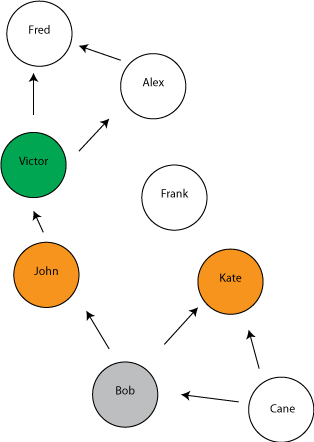 Voir statistique. Sans erreur ?Faire 2 insertions.Modifier nom deuxième et ajouter connexion.Est-ce que l’interface graphique est fonctionnelle ?Photo et liste ?Statistiques ?CorClient (retourne erreur) ? README.txtNoms des coéquipiersJustification du choix des BD (environ 250 mots) Quels types de base de données sont utilisées et pourquoi ?Quels sont les collections/label utilisées?Emplacement des index, leur type et l’ordre (s’il y a lieu)% 10Sauvegarde des fiches% 20Liste des fiches% 15Suppression% 5Ratio libre/total% 5Nombre de photos% 5Nombre de fiches% 5Personne la plus jeune% 5La prochaine cible% 10L’âge moyen des personnes disparues% 5Suppression totale% 5Divers% 10Total 	% 100README.txtNoms des coéquipiersJustification du choix des BD (environ 250 mots) Quel type de base de données est utilisé et pourquoi ?Quels sont les collections utilisées (s’il y a lieu) ?Emplacement des index + typeNom en minuscule ou maj. (index asc)Nom unique (peut être jumelé avec ci-dessus)Date de naissance (ordre desc)statut244% 10Sauvegarde des fichesCode qui permet un nom unique (ou si index unique)Gestion d’un id numérique pour mise à jour et insertionSi l’on change de nom, ça fonctionne encoreDate naiss. est de type date ou long.Sauvegarde de la photoAjouter les connexions fonctionneSupprimer une connexion fonctionne3332333% 20Liste des fichesFiltre fonctionnel nom (doit avoir un lowercase, FBI, etc pour idx)Filtre sans la cassewithImage est fait adéquatementlimite activeOrdre croissant de nom33333% 15SuppressionPhoto suppriméeFiche supprimée23% 5Ratio libre/totalRequête adéquate (-2 si fonctionne mais pas optimale)3  -  5% 5Nombre de photosRequête adéquate (-2 si fonctionne mais pas optimale)3  -  5% 5Nombre de fichesRequête adéquate (-2 si fonctionne mais pas optimale)3  -  5% 5Personne la plus jeuneRequête adéquate (-2 si fonctionne mais pas optimale)3  -  5% 5La prochaine cibleRequête adéquate (-3 si fonctionne mais pas optimale)2 - 5 - 8 - 10% 10L’âge moyen des personnes Requête adéquate (-2 si fonctionne mais pas optimale)3  -  5 % 5Suppression totaleRequête adéquate (-2 si fonctionne mais pas optimale)3  -  5% 5DiversIndentationCode nettoyé et commentaires aux bons endroitsQualité de la solution (base de données)Qualité du code (if, boucle, etc)0 - 1 -  20 - 1 -  2 -  3  0 - 1 -  2 -  30 - 1 -  2% 10Total 	% 100